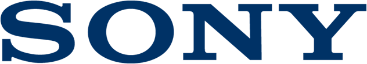 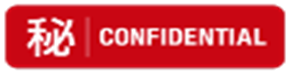 Tisková zpráva 20. května 2019První televizory podporující formát 8K od Sony se dostanou do prodeje na začátku červnaŘada 8K HDR Full Array LED televizorů ZG9 přináší ohromující 16násobné rozlišení Full HD s bezkonkurenční kvalitou obrazu, kterou dokáže nabídnout jedině Sony. Modely televizorů s úhlopříčkami 98” a 85” budou zařazeny do prodeje na vybraných evropských trzích v průběhu června a v současné době byl zahájen jejich předprodej. Společnost Sony dnes uveřejnila informace o cenách a dostupnosti nových modelů 8K HDR Full Array LED televizorů série ZG9 MASTER Series. Televizory nesoucí označení MASTER Series představují špičku v obrazové kvalitě, kterou si mohou diváci dopřát doma. Dokáží věrně reprodukovat obraz přesně podle záměru autora. MASTER Series je označení, jímž se honosí pouze ty nejlepší televizory od společnosti Sony, které přinášejí prémiovou kvalitu obrazu, barev, kontrastu a jasu. Televizory série MASTER Series také disponují režimem Netflix Calibrated Mode a IMAX Enhanced1, které dále zajišťují, aby byl obsah reprodukován přesně podle původního záměru autorů. 8K HDR Full Array LED televizory ZG9 série MASTER Series jsou vybaveny obrazovým procesorem X1™ Ultimate nejnovější generace, který umožňuje přesné podání detailů a barev. Tento procesor hraje zásadní roli pro reprodukci vysoce kvalitního obrazu televizorů série MASTER Series. Obrazový procesor X1 Ultimate přichází s unikátním algoritmem speciálně vyvinutým pro formát 8K. Dokáže identifikovat a analyzovat každý objekt, který je na obraze, a díky tomu přináší výjimečnou míru detailů a kontrastu. Obraz tak působí více realisticky a přesněji reprodukuje autorův záměr. Další klíčovou součástí diváckého zážitku je prémiová kvalita zvuku. Modely ZG9 jsou vybaveny novým systémem Sound-from-Picture Reality, který věrně reprodukuje rozmístění zvuku na obrazovce, takže když herci na obrazovce mluví, zdá se, že zvuk vychází přímo z jejich úst, nikoli z reproduktoru umístěného ve spodní části televizoru.Televizory velkých rozměrů jsou čím dál tím oblíbenější a cílem Sony je maximalizovat divácký zážitek ze supervelké obrazovky pomocí nových modelů ZG9 s úhlopříčkou 98” a 85”. Aby bylo možné nabídnout prémiovou kvalitu obrazu na takto extra velkých obrazovkách, představuje společnost Sony ultra vysoké rozlišení na prvním HDR televizoru s rozlišením 8K určeném pro běžného spotřebitele. Díky dvojnásobnému počtu horizontálních a vertikálních řádků přichází formát 8K se čtyřnásobným počtem pixelů oproti formátu 4K (nebo šestnáctinásobkem rozlišení Full HD). Toto vyšší rozlišení přináší ještě podmanivější divácký zážitek i při sledování zblízka, kdy jednotlivé pixely nejsou téměř rozlišitelné.Kromě rozlišení hraje v dosažení prémiové kvality obrazu velkých televizí důležitou roli také obrazový procesor. V tomto případě byl použit výkonný procesor X1 Ultimate, jenž využívá algoritmus vyvinutý společností Sony. Ten byl optimalizován tak, aby zvládl 33 milionů pixelů formátu 8K. Procesor umožňuje také, aby nově vyvinutá funkce 8K X-Reality PRO zdokonalila jakýkoli obsah na kvalitu blízkou opravdové kvalitě obrazu ve formátu 8K. Využívá k tomu novou speciální 8K databázi, která je podkladem při dopočítávání obrazu a zajišťuje, aby byl ještě přesnější i detailnější. Společnost Sony zúročila své odborné zkušenosti z vývoje profesionálních fotoaparátů a monitorů, díky nimž ví, že přesnost při konstruování citlivých součástek zpracovávajících signál vede k výraznému rozdílu v kvalitě celého obrazu.Pro sérii ZG9 byly dále speciálně vyvinuty nové technologie pro 8K, včetně Backlight Master Drive s plným lokálním stmíváním podsvícení a 8K X-tended Dynamic Range PRO. Technologie Backlight Master Drive disponuje u ZG9 ultra hustými LED moduly, které jsou ovládány nezávisle na sobě a přinášejí tak nebývalý kontrast s působivým jasem a špičkovým podáním černé. 8K X-tended Dynamic Range PRO používá uspořenou energii, aby inteligentně zesílil jas v oblastech, kde je to potřeba, a vytěžil tak maximum z tohoto systému podsvícení.Přesné umístění zvuku je dalším klíčovým faktorem, který nabývá na důležitosti s tím, jak se rozměry televizorů zvětšují. Společnost Sony čerpá zkušenosti ze své technologie OLED televizorů Acoustic Surface Audio a rozšířila u Full Array LED televizorů ZG9 tento koncept na Acoustic Multi-Audio. Tato nová technologie využívá čtyři dopředu směřující reproduktory k dojmu, že zvuk vychází přímo z obrazu (Sound-from-Picture Reality). Dva reproduktory jsou umístěny v dolní části televizoru a dva v horní tak, aby zajistily věrné rozmístění zvuku. Diváci uslyší zvuk, který zní jako by vycházel z obrazovky, nikoliv z míst, kde jsou reproduktory umístěny. Kromě toho ZG9 nabízí pro vlastníky domácího kina funkci TV Centre Speaker, která změní televizor na centrální reproduktor. Zážitek ze zvuku dále umocňuje také technologie Dolby Atmos™2, která dodává široké a bohaté zvukové pole.ZG9 také disponuje technologií X-Wide Angle, která zajistí, aby si obraz uchoval stejnou kvalitu a realistické barvy, ať už televizi sledujete z jakéhokoli úhlu. Omezuje barevný posun při sledování televizoru mimo osu. Také technologie X-Motion Clarity minimalizuje rozmazání pohybu, aniž by obětovala jas obrazovky. 8K HDR Full Array LED televizory série MASTER Series ZG9 jsou vybaveny Sony Android TV, která podporuje širokou paletu aplikací od Google Play™, včetně YouTube™, Netflix, Prime Video a dalších (dostupnost se liší v závislosti na regionu). Aby byl televizor i domov ještě chytřejší, získaly televizory ZG9 vestavěný Google Assistant. Díky vestavěným mikrofonům mohou diváci jednoduše mluvit na televizi a pomocí Google Assistant si naplánovat den, vyhledat obsah, přehrávat televizní programy či filmy a mnoho dalšího. (Dostupnost Google Assistant se v jednotlivých regionech liší.) Televizory také fungují s oblíbenými chytrými reproduktory a zařízeními Google Home nebo Amazon Echo. Prostřednictvím chytrých reproduktorů mohou uživatelé ovládat svoje televizory a streamovat obsah jednoduše tak, že použijí svůj hlas – další funkce přibydou v průběhu letošního roku. Série ZG9 MASTER Series 8K HDR Full Array LED televizorů bude kompatibilní s Apple AirPlay 2 a HomeKit. AirPlay 2 vám umožní streamovat obsah z iPhonu, iPadu či Macu přímo na televizi. Sledujte filmy a pořady z iTunes a dalších video aplikací nebo prohlížejte fotky přímo na vašem televizoru Sony. Přehrávejte hudbu nebo poslouchejte podcasty na televizoru či z reproduktorů AirPlay 2 kdekoli u vás doma – to vše v dokonalé synchronizaci. HomeKit vám umožní jednoduše a bezpečně ovládat chytrá domácí zařízení pomocí aplikace Home či pomocí Siri na Apple zařízení. Televizory lze přidat k aplikaci Home a zahrnout je do scén nebo automatizovaných procesů společně s dalšími prvky HomeKit. Uživatelé si například mohou pomocí aplikace Home vytvořit scénu pro „filmovou noc“. Siri pak aktivací scény zapne chytrou televizi a ztlumí světla. Podpora AirPlay 2 a HomeKit bude u modelů ZG9, AG9, XG95, XG85 k dispozici během roku 2019.ZG9 dostala nově navržené prémiové hlasové dálkové ovládání, které se pyšní elegantním hliníkovým povrchem a zjednodušenou konfigurací tlačítek. Navíc je doplněno o RF, která umožňuje rychlejší odezvu a snadné ovládání, aniž by bylo nutné ovladač namířit na televizor. Nově vyvinuté uživatelské prostředí zase umožňuje bezproblémový a rychlý přístup k oblíbeným aplikacím i nastavením. Dostupné velikosti: 85” (na začátku června), 98” (v půlce června).Informace o cenách ve vašem regionu a o dostupnosti těchto modelů jsou k dispozici na lokálních internetových stránkách Sony: https://www.sony.cz/electronics/televizory/zg9-series1 K dispozici prostřednictvím plánované aktualizace softwaru. 2 K dispozici prostřednictvím plánované aktualizace softwaru. Google, Android TV a další související značky a loga jsou zapsanými obchodními značkami společnosti Google LLC.Prime Video a veškerá související loga jsou zapsanými ochrannými značkami společnosti Amazon.com, Inc. Nebo jejích přidružených společností. – KONEC –Poznámky pro editoryPro více informací, prosím, kontaktujte:Lucie Brochová, Consultant, PR agentura společnosti SONY, Bison & Rose, +420 739 483 442, e-mail: lucie.brochova@bisonrose.cz O společnosti Sony Společnost Sony je vedoucí výrobce produktů na poli audio, video, her, komunikace, klíčových zařízení a informačních technologií jak pro spotřebitele, tak i pro profesionální trh. Společnost Sony zastává díky svému podnikání v hudebním a zobrazovacím průmyslu, v odvětví počítačové zábavy a online služeb unikátní pozici světového jedničky elektronického a zábavního průmyslu. Sony zaznamenala ve fiskálním roce končícím k 31.3.2018 úhrnné roční prodeje ve výši přibližně 77 miliard USD. Globální webová stránka společnosti Sony: http://www.sony.net/ 